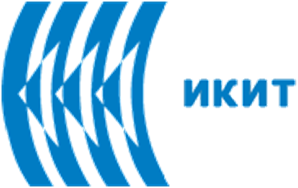 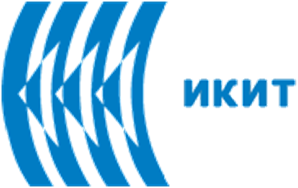 Nozioni di base sui pesticidiCos’è un pesticida?Un pesticida è:- Un pesticida è una sostanza o una miscela di sostanze destinata a prevenire, distruggere, respingere o ridurre i danni causati da organismi nocivi. - Un organismo nocivo può essere un insetto, una malattia che colpisce le piante, una pianta infestante, batteri, uccelli, ecc. Competono con l’uomo per il cibo, distruggono proprietà e diffondono malattie. - Un pesticida può essere un agente chimico, biologico, antimicrobico, disinfettante, ecc. - Molti pesticidi chimici sono tossici per l’uomo e gli animali.Farmacia Agricola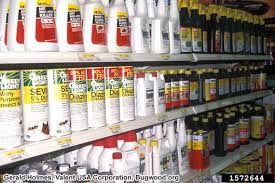 Classificazione dei pesticidi sulla base degli organismi bersaglio: 1. Gli erbicidi sono sostanze chimiche utilizzate per eliminare le piante infestanti (ovvero piante indesiderate), ad esempio borace, nitrofene;2. Insetticidi - Utilizzati per eliminare gli insetti, ad esempio DDT, BHC;3. Rodenticidi - Utilizzati per eliminare i roditori, ad esempio warfarin, fosfuro di zinco; 4. Nematocidi - Utilizzati per eliminare nematodi fitoparassiti, ad esempio DBCP, forate; 5. Molluschicidi - Utilizzati per eliminare molluschi, ad esempio pentaclorofenato di sodio;6. Fungicidi - Utilizzati per eliminare i funghi, ad esempio poltiglia bordolese; 7. Alghicidi - Utilizzati per eliminare le alghe, ad esempio solfato di rame, endothall; 8. Battericidi - Utilizzati per eliminare i batteri, ad esempio dicloroforene, acido oxolinico; 9. Pescicidi- Utilizzati per eliminare i pesci, ad esempio trifluorometilnitrofenolo (TFM).Aereo agricolo che spruzza pesticidi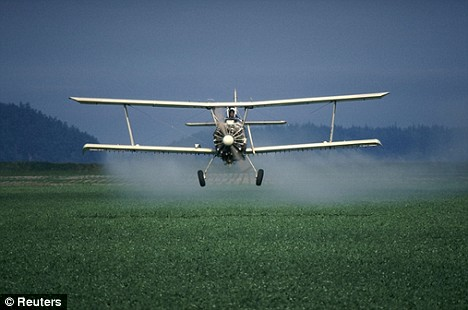 Pesticidi chimici o sintetici in base al tipo di composto chimico utilizzato: - Organoclorurati - Si tratta di composti non biodegradabili che rimangono nel terreno per lunghi periodi, ad esempio DDT, BHC, endosulfano, aldrina, ecc. - Organofosforici - Si tratta di esteri di alcoli con acido fosforico o altri tipi di acidi. Sono inibitori dell’aceticolinesterasi altamente tossici che impediscono la degradazione dell’acetilcolina. L’accumulo di acetilcolina provoca convulsioni, paralisi e morte, ad esempio malatione. - Carbammati - Si tratta di derivati dell’acido carbammico. Il meccanismo d’azione dei carbammati è molto simile a quello degli organofosfati, ad esempio carbaril, dimetilan. - Piretroidi sintetici - Si tratta di esteri di specifici acidi: acido crisantemico e alcoli come piretrolone, cinerolone e jasmolone. Possiedono eccellenti proprietà insetticide e una bassa tossicità verso i mammiferi.- Composti organostannici – Sono usati come pesticidi prevalentemente composti organostannici trisostituiti, composti dello stagno, composti di trialchilstagno, trifenilstagno e tricicloesilstagno. Sono stati riportati casi di influenza umana su organismi marini. Non ci sono dati su effetti a lungo termine e dati esistenti circa la tossicità verso l’uomo e gli effetti clinici sono molto scarsi.- Composti organomercuriali – Si tratta del gruppo di fungicidi più datato, utilizzato nella concia delle sementi. I composti di questo gruppo maggiormente utilizzati sono metilmercurio, etilmercurio, metossietilmercurio, fenilmercurio. I fungicidi organomercuriali possiedono un’elevata tossicità, acuta e cronica. Il mercurio presente in questi composti si accumula nei tessuti dei mammiferi e può passare attraverso la catena trofica fino all’uomo. - Composti ditiocarbammati - Sono stati ampiamente utilizzati come fungicidi. Hanno una bassa persistenza ambientale, una bassa tossicità e nessun effetto cumulativo. Nonostante ciò, alcuni dei loro metaboliti possono creare problemi ambientali, come etilentiourea, che possiede un’alta persistenza ed è potenzialmente cancerogena. La tossicità dei ditiocarbammati dipende dalla struttura chimica dei loro composti.Un altro gruppo di pesticidi, con un utilizzo limitato, sono i composti di benzimidazolo, clorofenossi e dipiridile.Azione dei pesticidi I pesticidi funzionano nei seguenti modi:- Bloccando i processi cellulari degli organismi bersaglio in maniera puramente meccanica, ad esempio oli spray, oli di petrolio;- Distruggendo o alterando il metabolismo degli organismi nocivi, ad esempio rotenone e cianuro, che interrompono le funzioni respiratorie degli organismi nocivi;- Interrompendo i processi enzimatici o attraverso la denaturazione delle proteine, ad esempio composti inorganici del rame; - Simulando o interferendo con gli ormoni, ad esempio erbicidi fenossi;- Interrompendo la fotosintesi e impedendo alle piante infestanti di produrre o immagazzinare energia, ad esempio triazina.I pesticidi eliminano organismi nocivi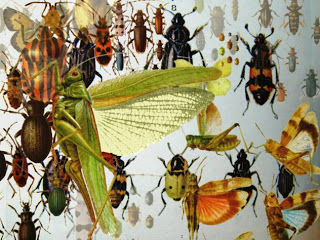  Benefici dei pesticidi: • Vengono utilizzati nei programmi di sanità pubblica per controllare le malattie trasmesse da vettori. • Vengono utilizzati per proteggere le riserve alimentari di cereali.• Proteggono il raccolto nei campi. Non aumentano la quantità del raccolto, come fanno i fertilizzanti, ma 	lo proteggono dagli organismi nocivi. • Possono venire utilizzati per prevenire le infestazioni domestiche.Bella foto di frutta e verdura, forse grazie all’utilizzo dei pesticidi?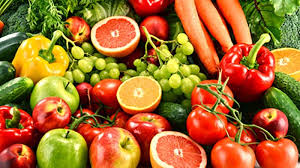 Rischi dei pesticidi: 1. L’industria dei pesticidi causa inquinamento del suolo, dell’acqua e dell'aria. I residui dei pesticidi, trasportati dalle acque piovane, raggiungono le risorse idriche nelle vicinanze, rendendole non potabili. 2. Entrano nella catena alimentare e causano problemi di bioaccumulo o biomagnificazione. 3. Non sono mirati verso specifici organismi, quindi eliminano anche insetti non nocivi. Incidendo negativamente sul meccanismo dell’entomofilia. 4. Un continuo e indiscriminato utilizzo di pesticidi può sviluppare resistenza negli insetti nocivi, come i cosiddetti super-insetti.Disegno schematico del ciclo dei pesticidi nell’ambiente.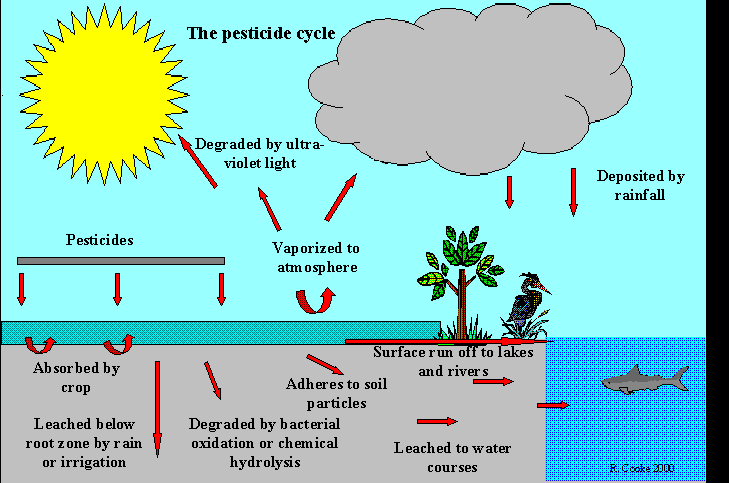 Rischi dei pesticidi, continua:5. Non sono biodegradabili e influiscono sull’equilibrio dell’ecosistema. 6. Sono altamente tossici in natura e ,se non maneggiati con cura, possono causare problemi sanitari importanti, come tumori, deformazioni o malattie. 7. Gli incidenti durante la produzione di pesticidi causano la perdita di molte vite umane, ad esempio Bolsover (Inghilterra, 1968), Seveso (Italia, 1976), il disastro di Bhopal (India, 1984).I pesticidi influenzano la salute umana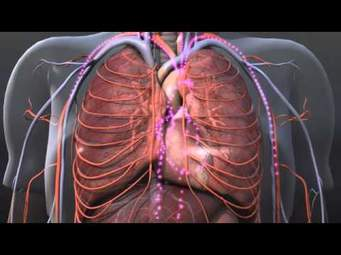 Il disastro di Bhopal: - Il peggior disastro industriale della storia del mondo è legato alla produzione di pesticidi. È avvenuto presso uno stabilimento della Union Carbide a Bhopal, in India, il 3 Dicembre 1984. - In questo incidente, si è sprigionato nell’atmosfera metile isocianato (MIC) - un prodotto utilizzato nella produzione dell’insetticida carbaril, uccidendo oltre 3.000 persone in poche ore, altre 8.000 morirono nei 3 giorni successivi e ulteriori 8.000 da malattie correlate all’avvelenamento da gas. - L’insetticida carabaril è un agente chimico altamente tossico e cancerogeno(provoca tumori) per l’uomo. - La tragedia è accaduta a causa della mancanza di adeguati dispositivi di sicurezza nell’immagazzinamento della sostanza e della mancanza di adeguati avvertimenti per la popolazione. I pesticidi come lindano e Sevin sono tuttora stoccati in modo poco sicuro all’interno dello stabilimento, ormai abbandonato.Manifestazioni di massa contro la Union Carbide e la Dow Chemicals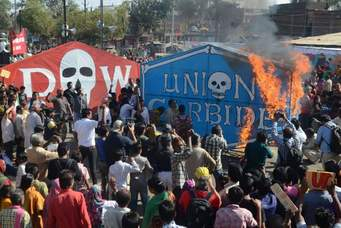 Alternativa sicura ai pesticidi 
• La gestione integrata delle specie nocive (IPM - Integrated Pest Managment) è un approccio efficace ed ecocompatibile rivolto alla gestione degli organismi nocivi e che conta su una combinazione di pratiche di senso comune. • I programmi dell’IPM utilizzano informazioni attuali e complete sul ciclo vitale degli organismi nocivi e sulla loro interazione con l’ambiente. • Questo comprende l’utilizzo di specie resistenti agli organismi nocivi, loro predatori o agenti patogeni, l’utilizzo di parassiti, l’aratura estiva, la semina tardiva, misure di quarantena, ecc.Metodi di lotta biologica: • Comprendono l’utilizzo di organismi viventi utili, chiamati nemici naturali per controllare gli organismi nocivi. • La lotta biologica è una parte importante di ogni programma di gestione integrata delle specie nocive. Ogni insetto o microrganismo ha dei nemici naturali. • Gestire questi nemici può controllare efficacemente molti organismi nocivi. La lotta biologica è formata da tre componenti: - importazione, conservazione e accrescimento.Pesticidi bio: • Si tratta dei più efficaci, importanti e vantaggiosi, in quanto poco costosi, non provocano inquinamento e non rappresentano una minaccia per la salute umana. • Comprendono molti agenti disponibili in natura, ad esempio Virus - virus della poliedrosi nucleare; Batteri - Bacillus thuringiensis; Funghi - Metarhizium, Beauveria • Prevedono anche l’utilizzo di estratti naturali ottenuti da piante e microbi, ad esempio azadiractina dal neem, nicotina dal tabacco, e altri.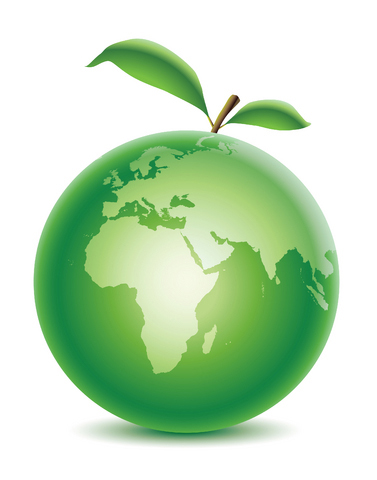 BibliografiaChemicals as Intentional and Accidental Global Environmental Threats, 2006, Lubomir Simeonov and Elisabeta Chirila (eds), NATO Science for Peace and Security, Series C: Environmental Security, Springer Science+Business Media, Dordrecht, ISBN 1-4020-5096-8.Soil Chemical Pollution, Risk Assessment, Remediation and Security, 2008, Lubomir Simeonov and Vardan Sargsyan (eds), NATO Science for Peace and Security, Series C: Environmental Security, Springer Science+Business Media, Dordrecht, ISBN 978-1-4020-8255-9.Exposure and Risk Assessment of Chemical Pollution - Contemporary Methodology, 2009, Lubomir I. Simeonov and Mahmoud A. Hassanien (eds), NATO Science for Peace and Security, Series C: Environmental Security, Springer Science+Business Media, Dordrecht, ISBN 978-90-481-2333-9.Environmental Heavy Metal Pollution and Effects on Child Mental Development, 2011, Lubomir I. Simeonov, Mihail V. Kochubovsky, Biana G. Simeonova (eds), NATO Science for Peace and Security, Series C: Environmental Security, Springer Science+Business Media, Dordrecht, ISBN 978-94-007-0252-3.Environmental Security Assessment and Management of Obsolete Pesticides in Southeast Europe, 2013, L.I.Simeonov, F.Z.Makaev, B.G.Simeonova (eds), NATO Science for Peace and Security, Series C: Environmental Security, Springer Science+Business Media, Dordrecht,  ISBN 978-94-007-6460.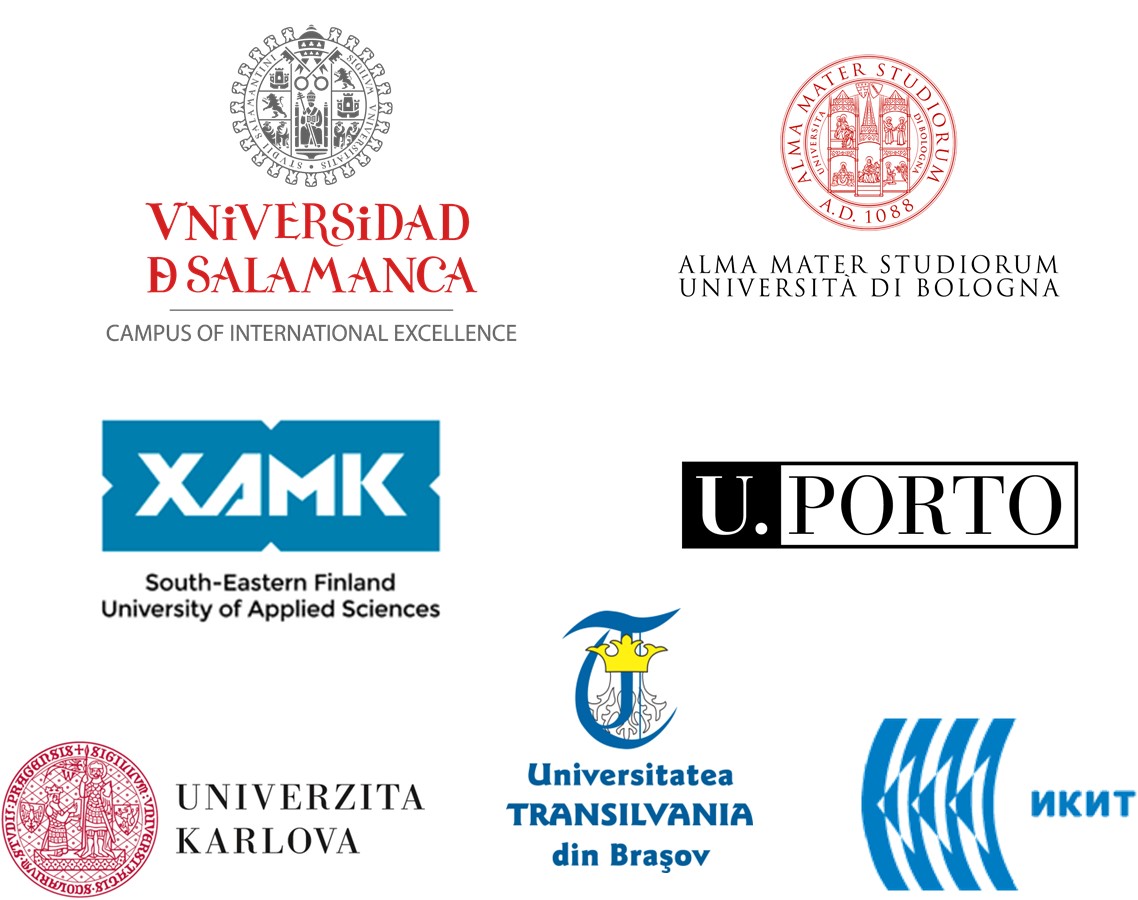 